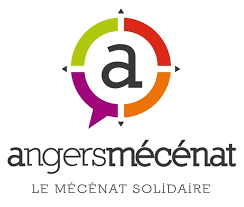 APPEL À PROJET 2022MODALITÉS D’ENVOILes dossiers doivent être envoyés par courriel ET par courrier dans les conditions définies ci-après :Date limite de retour du dossier d’Appel à projet : PAR COURRIEL : mercredi 18 mai 2022 PAR COURRIER : réception vendredi 20 mai 2022Angers Mécénat se réserve le droit d’éliminer :- les dossiers incomplets (documents manquants, éléments non renseignés…),- les dossiers présentant des incohérences importantes (budgets erronés, montant du don incohérent…)RENSEIGNEMENTS COMPLÉMENTAIRESIls peuvent être obtenus  auprès de Laure TOURANGIN  (Tél : 07 68 86 26 86)Pour en savoir plus consulter au préalable le dossier « Conditions ».STRUCTURE PORTEUSE DU PROJETNOM DE LA STRUCTURE : STATUT :   ASSOCIATION		 AUTRE :………..OBJET STATUTAIRE :ACTIVITÉS GÉNÉRALES (maximum 5 lignes)RAPPEL : Pour pouvoir bénéficier d’un don de mécène, le porteur de projet doit s’assurer que sa structure et son projet sont d’intérêt général. Attention, être une association loi 1901 n’est pas une condition suffisante pour pouvoir être qualifiée d’intérêt général.PROJETNOM & FONCTION DU RESPONSABLE DU PROJET : ADRESSE DU PROJET : TÉLÉPHONE DU RESPONSABLE DU PROJET  (MOBILE IMPÉRATIF) :COURRIEL DU RESPONSABLE DU PROJET : INTITULÉ DU PROJET : PLANNING PROJET (incluant date de début, durée) :BUDGET DU PROJET : SOMME DEMANDÉE :AFFECTATION DE LA SOMME DEMANDÉE : DESCRIPTION DU PROJET Description libre du projet (objectifs, territoire d’action, public bénéficiaire, affectation du don demandé, moyens mis en œuvre, besoins auxquels le projet répond…). Argumenter sur le caractère innovant du projet et de sa contribution au développement économique et/ou social et solidaire du territoire de l’agglomération angevine.Annexe 1 : Compte de résultat 2021 et budget prévisionnel 2022 de la structure (fonctionnement)Annexe 2 : Bilan de la structure au 31/12/2021Annexe 3 : Budget prévisionnel du projet (partie fonctionnement)Annexe 4 : Budget prévisionnel du projet (partie investissement)JOINDRE OBLIGATOIREMENT LES DEVIS CORRESPONDANTSPAR COURRIELPAR COURRIERAdressé à : contact@angersmecenat.org1. Un courriel avec exclusivement  les pièces suivantes :Le présent dossier de présentation (8 pages maximum),Le rapport d’activité 2021
2. Un courriel avec les pièces complémentairesLes statuts signés,Une ou des photos illustrant votre projet,La dernière déclaration au Journal Officiel,La liste des membres du Conseil d’Administration,Les devis éventuels (si investissement).
Ces deux courriels doivent impérativement comporter le nom du responsable du projet, sa fonction, son téléphone mobile et son courriel. L’objet du courriel doit contenir le nom de l’association. Les pièces jointes doivent être libellées en clair (exemple : statuts.doc) et un fichier par document.Adressé à : Angers Mécénat4, rue Fernand Forest49 000 ANGERSLe présent dossier de présentation (8 pages maximum),Les statuts signés.DATE CRÉATION : NUMÉRO REGISTRE NATIONAL ASSOCIATION :   WDATE CRÉATION : NUMÉRO REGISTRE NATIONAL ASSOCIATION :   WADRESSE POSTALE DU SIÈGE :ADRESSE POSTALE DU SIÈGE :NOM & PRÉNOM RESPONSABLE LÉGAL STRUCTURE : FONCTION :TÉLÉPHONE RESPONSABLE LÉGAL STRUCTURE: Mobile :COURRIEL :NOMBRE DE SALARIÉS : NOMBRE d’ETP : NOMBRE DE CONTRATS AIDÉS : NOMBRE BÉNÉVOLES :NOMBRE ADHÉRENTSBUDGET FONCTIONNEMENTBUDGET FONCTIONNEMENTBUDGET INVESTISSEMENTBUDGET INVESTISSEMENTMONTANTINTITULÉMONTANTINTITULÉCRÉATION EMPLOIS :  OUI   NONDirects : …………Induits : …………….NOMBRE DE PERSONNES ACCOMPAGNÉES :PUBLIC VISÉ Enfance / Jeunesse	 Insertion	 Grande Précarité	 Handicap Personnes Âgées	 Jeunes Décrocheurs	 Autres : ………………………….MODALITÉS D’ÉVALUATION : QuantitativeQualitativeVALORISATION DU PROJET Impact sur l’image d’Angers MécénatImpact pour le territoireModes de valorisation auprès des partenaires et du public (support communication, logo, presse…)BESOINS EN PARRAINAGE (gestion, comptabilité, informatique, droit…)Quels soutiens vous seraient utiles ?CHARGESCompte de résultat 2021(en €)Budget prév. 2022(en €)PRODUITSCompte de résultat 2021(en €)Budget prév. 2022(en €)Achats (total)- Prestations de service- Matières et fournitures- Services extérieurs (total)- Locations mobilières et immobilières- Entretien- Assurances- Aides publiques et privées acquises (total)Détailler :- - - - - - - - Autres services extérieurs (total)- Honoraires- Publicité, publications- Déplacements, missions- - Aides publiques et privées demandées (total)Détailler- - - - - - Charges de personnel (total)- Rémunérations du personnel et charges sociales- Ressources propres (total)- Vente produits et services- cotisations, dons- Autres charges de gestion courante, impôts et taxesProduits diversCharges financièresProduits financiersCharges exceptionnellesProduits exceptionnelsDotations aux amortissements et aux provisions et/ou fonds dédiésReprise sur amortissements et provisions et/ou fonds dédiésTOTAL DES CHARGESTOTAL DES PRODUITSRÉSULTAT (excédent)RÉSULTAT (déficit)ACTIF31/12/2021 (en €)PASSIF31/12/2021 (en €)Immobilisations corporelles et incorporellesCapitaux propresImmobilisations corporelles et incorporelles nettes des amortissementsRésultat (+ ou -)Immobilisations financièresSubventions d’investissementProvisions pour risques et chargesDettes (moyen et long terme)Fonds dédiésTOTAL ACTIFS IMMOBILISÉSTOTAL RESSOURCES PERMANENTESStocks en coursCréances d’exploitation- dont subventions acquises à recevoirDettes d’exploitation et hors exploitationCharges constatées d’avanceProduits constatés d’avanceDisponibilitésDettes financières court termeTOTAL ACTIFTOTAL PASSIFCHARGESAnnée ……. (n)(en €)Année ……. (n+1 si nécessaire) (en €)PRODUITSAnnée ……. (n)(en €)Année …… (n+1 si nécessaire) (en €)Achats (total)- Prestations de service- Matières et fournitures- Services extérieurs (total)- Locations mobilières et immobilières- Entretien- Assurances- Aides publiques et privées acquises (total)Détailler :- - - - - - - - Autres services extérieurs (total)- Honoraires- Publicité, publications- Déplacements, missions- - Aides publiques et privées demandées (total)Détailler- - - - - - - Charges de personnel (total)- Rémunérations du personnel et charges sociales- Ressources propres (total)- Vente produits et services- cotisations, dons- Autres charges de gestion courante, impôts et taxesProduits diversCharges financièresProduits financiersCharges exceptionnellesProduits exceptionnelsDotations aux amortissements et aux provisions et/ou fonds dédiésReprise sur amortissements et provisions et/ou fonds dédiésTOTAL DES CHARGESTOTAL DES PRODUITSEMPLOISAnnée : …… (n)Année : ……(n+1 si nécessaire)RESSOURCESAnnée : …….(n)Année : …….(n+1 si nécessaire)Ressources propresImmobilisations (total) :- - - - - - Subventions d’investissement acquises (total) :- - - - Subventions d’investissement demandées (total) :- - - -TOTAL EMPLOISTOTAL RESSOURCES